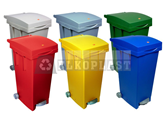                                   „ JESENNÝ ZBER OBJEMNÉHO ODPADU  Z DOMÁCNOSTÍ“a                   Obecný  úrad  Zamarovce  oznamuje  občanom,  že  v   dňoch  05. a  06. novembra 2018 (pondelok a utorok) budú v obci Zamarovce na vybratých miestach pristavené veľkoobjemové kontajnery, aby do nich mohli občania ukladať odpad v rámci jesenného upratovania. Objemný odpad predstavuje nepotrebné, opotrebované, zastarané veci, ktorých sa občania chcú a potrebujú zbaviť. Kontajnery budú umiestnené na 2 miestach v obci: Dolný koniec – pri zastávke na ul.Zamarovská Horný koniec – na zákrute pri trafostanici na ul.Zamarovská        Do kontajnerov nepatrí elektroodpad, vyradené batérie a akumulátory, železný šrot, drobný stavebný odpad, plasty, papier, sklo a biologický odpad (konáre, tráva, a pod.)          V uvedených dňoch  sa uskutoční aj zber elektroodpadu a železného šrotu, ktorý je možné vyložiť deň vopred pred rodinný dom, odkiaľ bude jeho odvoz zabezpečený zamestnancami obecného úradu obecným traktorom.  v pondelok  05.11.2018 –  sa uskutoční zber  železného šrotu  v utorok      06.11.2018 –  sa uskutoční zber  elektroodpadu        Zber biologického odpadu (konáre, odpad zo záhrad, trávnikov a pod.) môžu občania vyviezť na určené miesto (na sihoti za škvárovým ihriskom).
.